Additional files:Additional file 1. Thamnocephalus adds segments linearly. Segment number is plotted against time at one hour intervals and fit with a linear regression. Points are offset to demonstrate the high number of similar measures (Winston, 2014); n=20-30 individuals for each time point. Dotted line represents the first molting event at 4 hours. Solid lines represent the transition between tagma, thoracic to genital (~12H) and genital to abdominal (~15H). These data extend the linear rate shown in Williams et al., 2012. Those data were taken under less strictly controlled conditions. References: Williams TA, Blachuta B, Hegna TA, Nagy, LM. Decoupling elongation and segmentation: Notch involvement in anostracan crustacean segmentation. Evol. Dev. 2012;14:372-382.Winston, C.  extrafont: Tools for using fonts. R package version 0.17. Available at 2014: https://CRAN.R-project.org/package=extrafont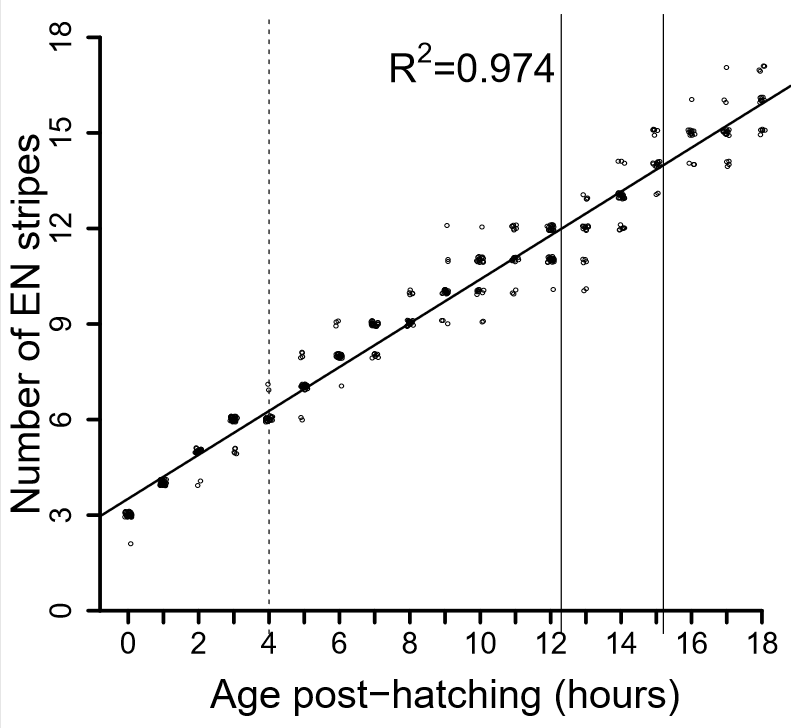 